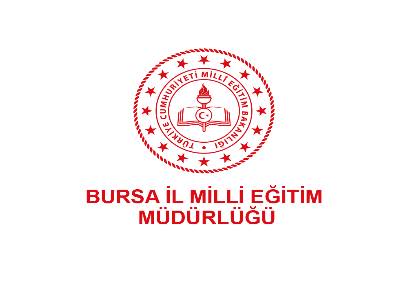 SÖZLÜK TASARIM YARIŞMASIYARIŞMA ŞARTNAMESİETKİNLİĞİN ADI: Sözlük Tasarım Yarışması (Yöremin Sözü)ETKİNLİĞİN TÜRÜ: YarışmaETKİNLİĞİN AMACI ve KONUSU: Okullarda yapılacak söz varlığını geliştirme çalışmaları ile öğrencilerin, dilimizin zenginliklerini tanımasını, kültür taşıyıcısı olan sözcüklerimizle buluşmasını, buna bağlı olarak da dili iyi kullanmasını ve düşünce dünyasını geliştirmesini amaçlamaktadır. İÇERİK: Dilimizin zenginliklerini gösteren kelimelerden oluşan özgün sözlük tasarımları oluşturmak.HEDEF KİTLESİ: Bursa İl Milli Eğitim Müdürlüğüne bağlı tüm resmi/özel okullarda öğrenim gören öğrenciler YASAL DAYANAK: 222 sayılı İlköğretim ve Eğitim Kanunu,1737 sayılı Milli eğitim Temel Kanunu, Ortaöğretim Kurumları Yönetmeliği, Okul Öncesi ve İlköğretim Kurumları Yönetmeliği, Sosyal Etkinlikler Yönetmeliği, MEB 2019-2023 Stratejik planı,11. Kalkınma Planı, 20. Milli Eğitim ŞurasıYARIŞMA TAKVİMİBaşvuru Süreci                                     :  06 Kasım 2023 – 30 Kasım 2023Okul Yürütme Kurulu Değerlendirme  :  01.12.2023 (sadece okul 1.leri ilçe kuruluna gönderilecek)İlçe Yürütme Kurulu Değerlendirme   :  03.12.2023 (sadece ilçe 1.leri il kuruluna gönderilecek)İl Yürütme Değerlendirme Kurulu       :  05.12.2023KATILIM KOŞULLARIBursa ilinde resmi/özel ilköğretim ve ortaöğretim eğitim kurumlarında öğrenim görmek. Her öğrenci yalnızca bir adet eser ile katılabilir.Eserler özgün tasarımlar olmalıdır.Eserler, Türkçe kökenli sözcüklerden ve Türkçe dil kurallarına uygun yazılmalıdır.Tasarlanan eserlerin daha önce düzenlenen benzer yarışmalarda dereceye girmemiş olması, başkası tarafından yazılmamış ve bütünüyle başvurana ait olması, kısmen ya da tamamen başka bir metinden kopya edilmemiş olması, daha önce herhangi bir yerde yayımlanmamış olması gerekmektedir.En az 10 kelimeden oluşmalıdır.Elle yazılmalıdır.Kelimenin adı ve anlamı yazılmalıdır.Çiğdem: AyçiçeğiKelimeler örnek cümle içerisinde kullanılmalıdır. ‘Çiğdem tarlasından kargalar eksik olmaz.’ Okullar yarışmaya katılım sağlayan öğrencilere katılım sertifikası düzenleyecektir.İl birincileri; ilkokullarda madalya, ortaokul ve liselerde plaketle ödüllendirilecektir.